Anno di formazione e prova per docenti neoassunti e docenti conpassaggio di ruolo Anno scolastico 2019/20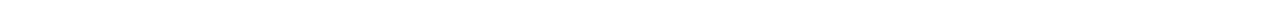 Osservazione peer to peer nella didattica a distanzaIndireneoassunti.indire.itCon la nota MIUR (nota DGPER prot. 7304 del 27/3/2020) sono state fornite indicazioni operative in merito ad alcune delle attività che caratterizzano l’anno di formazione e prova e che devono essere riprogettate o completate alla luce della condizione corrente di sospensione delle attività di didattica in presenza per l’emergenza.Tra queste vi è l’osservazione peer to peer (art. 9, DM850/2015), una delle attività fondamentali dell’anno di formazione e prova. Nelle 12 ore previste per questa attività si esplica la parte più significativa della relazione tra il docente neoassunto e il suo tutor accogliente. Tale attività prevede la progettazione, l’osservazione strutturata e reciproca dell’azione didattica nelle rispettive classi, la rielaborazione condivisa di quanto osservato. Dovendo e volendo sperimentare questa attività durante il tempo della sospensione della didattica in presenza (nota 279 del 8/3/2020 e nota 368 del 13/3/2020), si suggerisce di effettuare la progettazione-osservazione relativamente alle occasioni di didattica a distanza che ciascun docente sta mettendo in atto nelle reciproche classi.Allegato: griglia di osservazione da utilizzarsi nel contesto di questa attività.Osservazione della pratica didattica “online”Nella presente scheda sono stati individuati alcuni possibili domini della pratica didattica oggetto di osservazione e sono stati declinati alcuni indicatori a titolo esemplificativo. Questi ultimi potranno essere ulteriormente declinati, ampliati o selezionati dal docente tutor in relazione allo specifico ambiente di osservazione.Individuazione degli strumenti, della piattaforma e delle applicazioni prescelte (sarebbe utile confrontarsi con il docente in anno di formazione sulle ragioni che hanno condotto a tali scelte).La scelta può essere sostenuta da motivazioni differenti quali:aspetti organizzativi e di coordinamento della scuola (tutti i docenti hanno deciso di utilizzare una determinata piattaforma in cui sono presenti specifiche applicazioni);sono state valutate due o più possibilità tra le quali il docente ha scelto quella di più semplice utilizzo e/o che meglio si adattano ai contenuti di suo interesse, alla disciplina, ecc.;la scelta è dettata da formazioni, esperienze o prassi pregresse.Domini della pratica che sono oggetto di osservazionePREPARAZIONE DELLA LEZIONEGESTIONE DELLA LEZIONE E DEL GRUPPOPreparazione di un progetto scritto Scelta dei contenutiMateriali e strumenti utilizzati durante la lezione e consegnati alla classe Risorse video, software e app che il docente propone alla classe Metodologia didattica utilizzataDurataModalità di svolgimento della lezione Modalità di gestione dei tempi onlineUtilizzo di strumenti didattici digitali funzionali all’interazione Coinvolgimento degli studentiCapacità di cogliere le difficoltà degli studenti Verifica dei risultati delle attivitàDOMINIO RELATIVO ALLA COMUNICAZIONE E RELAZIONELinguaggio adeguato all’età degli alunni Chiarezza nella spiegazioneChiarezza nella consegna del compito e delle indicazioni Comunicazione mimica e gestuale (qualora vi sia il video) Propone spazi di discussione e confrontoDimensioniDimensioniEsempi di possibili IndicatoriAnnotazione (l’azione è: esplicita, abbastanza visibile, didifficile individuazione, nonvisibile)Esempi aneddoticiCommenti / Punti da discuterePREPARAZIONE DELLA LEZIONEPreparazione di un progetto scrittoIl docente ha declinato in forma scritta le fasi dell’incontro?La struttura dell’incontro è stata organizzata inuna sorta di storyboard?PREPARAZIONE DELLA LEZIONEScelta dei contenutiI contenuti sono stati scelti seguendo la programmazione definita prima dell’emergenza.I contenuti sono stati scelti in base alle opportunità offerte dalle tecnologie impiegate.I contenuti sono stati scelti in quanto funzionali a supportare il gruppo in questo specifico momento storico.I contenuti sono stati scelti per ragioni nonesplicite.PREPARAZIONE DELLA LEZIONERisorse video, software e app che il docente propone alla classeIl docente ha fatto un’accurata selezione delle risorse utilizzabili.Il docente ha utilizzato risorse già impiegate nella didattica d’aula.Il docente ha utilizzato risorse consigliate daicolleghi.PREPARAZIONE DELLA LEZIONEMetodologia didattica utilizzataIl docente ha replicato la metodologia d’aulaIl docente ha individuato una specifica metodologia connessa all’e-learningIl docente ha esplicitato la metodologia presceltaPREPARAZIONE DELLA LEZIONEDurataIl docente ha progettato una lezione di quantiminuti?Il docente ha ripensato la struttura delle lezionicon tempistiche differenti?GESTIONE DELLA LEZIONE E DEL GRUPPOModalità di svolgimento della lezioneCom’è stata organizzata la spiegazione?Il docente ha utilizzato domande stimolo?Come sono state fornite le indicazioni riguardanti i materiali?Com’è stato introdotto l’argomento?Com’è stata elaborata la conclusione?Sono state raccolte le domande?GESTIONE DELLA LEZIONE E DEL GRUPPOMateriali e strumenti utilizzati durante la lezione e consegnati alla classeÈ’ stato richiesto l’acquisto di materiale.È stato chiesto di utilizzare materiale di riciclo o presente in casa.L’attività ha rimandato a libri di testo o a materiali già in uso in classe.L’attività ha richiesto di scaricare materiali specifici.L’attività ha utilizzato materiali online o virtuali.GESTIONE DELLA LEZIONE E DEL GRUPPOUtilizzo di strumenti didattici digitali funzionali all’interazioneCome sono stati utilizzati gli strumenti digitali funzionali all’interazione?Come sono stati introdotti gli strumenti digitali funzionali all’interazione?Sono state rilevate eventuali difficoltà di utilizzoda parte del gruppo?Modalità di gestione dei tempi onlineI tempi preventivati sono stati rispettati?Ci sono stati tempi non utilizzati?I tempi sono stati veloci e convulsi?Coinvolgimento degli studentiQuali strumenti e metodologie sono state utilizzate per coinvolgere gli studenti?Gli studenti sembravano partecipi?Capacità di cogliere le difficoltà deglistudentiIl docente ha colto eventuali cali di attenzione?Il docente ha colto le eventuali difficoltà degli studenti?Verifica dei risultatidelle attivitàQuali metodologie e strumentazioni sono statiutilizzati per la verifica dei risultati?INDICATORI PER L’ OSSERVAZIONE DELLA COMUNICAZIONE E RELAZIONELinguaggio adeguato all’età degli alunniIl linguaggio è adeguato all’età degli alunni?Il linguaggio è adeguato alle specificità della disciplina?Il linguaggio si adatta alla tecnologiaprescelta?INDICATORI PER L’ OSSERVAZIONE DELLA COMUNICAZIONE E RELAZIONEChiarezza nella spiegazioneLa spiegazione è chiara?L’ordine degli argomenti trattati è coerente?L’ordine della trattazione è calibrata?INDICATORI PER L’ OSSERVAZIONE DELLA COMUNICAZIONE E RELAZIONEChiarezza nella consegna del compito e delleindicazioniLe indicazioni dei compiti sono date a voce?Le indicazioni dei compiti sono inserite in uno spazio condiviso?INDICATORI PER L’ OSSERVAZIONE DELLA COMUNICAZIONE E RELAZIONEComunicazione mimica e gestuale (qualora vi sia ilvideo)Il docente guarda in camera?Il docente si muove?Il docente gesticola?INDICATORI PER L’ OSSERVAZIONE DELLA COMUNICAZIONE E RELAZIONEPropone spazi di discussione e confronto aldi fuori dalla lezione?Il docente attiva chat tematiche?Il docente propone forum di discussione?Il docente propone spazi liberi di confronto tra gli studenti?